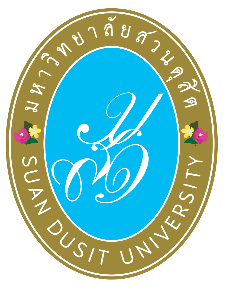 ตัวอย่าง(ร่าง) บันทึกข้อตกลงความร่วมมือทางวิชาการด้านวิทยาศาสตร์เครื่องสำอาง และบริษัท ……………………….. จำกัดบันทึกข้อตกลงความร่วมมือฉบับนี้ทำขึ้น ณ หลักสูตรวิทยาศาสตร์เครื่องสำอาง คณะวิทยาศาสตร์และเทคโนโลยี มหาวิทยาลัยสวนดุสิต ตั้งอยู่เลขที่ ๒๙๕ ถนนราชสีมา เขตดุสิต กรุงเทพฯ ๑๐๓๐๐ เมื่อวันที่ ๒๒ มีนาคม ๒๕๖๒ ระหว่างหลักสูตรวิทยาศาสตร์เครื่องสำอาง คณะวิทยาศาสตร์และเทคโนโลยี มหาวิทยาลัยสวนดุสิต ตั้งอยู่เลขที่ ๒๙๕ ถนนราชสีมา เขตดุสิต กรุงเทพฯ ๑๐๓๐๐ โดย ............................................. ผู้รับมอบอำนาจให้กระทำการแทนในนามมหาวิทยาลัยสวนดุสิต ซึ่งต่อไปในบันทึกนี้เรียกว่า “มหาวิทยาลัยสวนดุสิต” ฝ่ายหนึ่งกับ บริษัท ………………………. จำกัด ตั้งอยู่เลขที่ …………………………………………โดย……………………….ตำแหน่ง……………………………. ผู้รับมอบอำนาจให้กระทำการแทน ซึ่งต่อไปในบันทึกนี้เรียกว่า “บริษัท แคททาไลท์ จำกัด” อีกฝ่ายหนึ่ง	ตามที่ทั้งสองฝ่ายได้เล็งเห็นถึงความสำคัญของความร่วมมือทางวิชาการระหว่างกัน จึงได้ทำบันทึกข้อตกลงความร่วมมือเพื่อให้เกิดเป็นรูปธรรม ดังต่อไปนี้๑. เพื่อเสริมสร้างความร่วมมือในการพัฒนาหลักสูตรประกาศนียบัตร (non degree) ตามความเชี่ยวชาญของทั้งสองฝ่ายให้กับบุคคลภายในและภายนอกมหาวิทยาลัย๒. ให้ความร่วมมืองานวิชาการหรืองานบริการวิชาการแก่สังคมในการดำเนินการโครงการต่างๆ  และให้การสนับสนุนด้านงานวิจัยร่วมกัน๓. ส่งเสริมให้นักศึกษาของมหาวิทยาลัยสวนดุสิตสามารถเข้ารับการฝึกประสบการณ์วิชาชีพ ภายใต้เกณฑ์การคัดเลือกและข้อกำหนดของบริษัท ฯ ๔. เพื่อเสริมสร้างความร่วมมือในพัฒนางานวิจัย นวัตกรรมทางด้านเครื่องสำอางเพื่อการต่อยอดและแข่งขันในเชิงพาณิชย์๕. เงื่อนไขของบันทึกข้อตกลงความร่วมมือฉบับนี้ในการดำเนินงานภายใต้วัตถุประสงค์และขอบเขตของบันทึกข้อตกลงความร่วมมือของทั้งสองฝ่ายนี้      ให้แต่ละฝ่ายแต่งตั้งผู้แทน ผู้ประสานงานหรือคณะทำงานเพื่อดำเนินกิจกรรมต่างๆ ตามที่เห็นสมควร และเป็นไปตามวัตถุประสงค์ของข้อตกลงความร่วมมือ ทั้งนี้ผู้แทนมีอำนาจในการตัดสินใจและดำเนินงานภายใต้วัตถุประสงค์ของบันทึกข้อตกลงฉบับนี้ ตามระยะเวลาที่กำหนดไว้ในบันทึกข้อตกลงความร่วมมือ๖. ระยะเวลาความร่วมมือบันทึกข้อตกลงความร่วมมือนี้ มีกำหนดระยะเวลา ๔ ปี และเริ่มมีผลบังคับใช้นับตั้งแต่วันที่ลงนามเว้นแต่ฝ่ายใดฝ่ายหนึ่งบอกเลิกข้อตกลงความร่วมมือนี้ โดยแจ้งเป็นลายลักษณ์อักษรให้อีกฝ่ายทราบล่วงหน้าไม่น้อยกว่า ๓๐ (สามสิบ) วัน ๗. การแก้ไขเปลี่ยนแปลงบันทึกข้อตกลงความร่วมมือหากฝ่ายหนึ่งฝ่ายใด หรือทั้งสองฝ่ายมีความประสงค์ที่จะแก้ไขรายละเอียดในบันทึกข้อตกลงความร่วมมือนี้ ต้องแจ้งให้อีกฝ่ายทราบล่วงหน้าเป็นเวลาไม่น้อยกว่า ๓๐ (สามสิบ) วัน และเมื่อทั้งสองฝ่ายเห็นชอบร่วมกัน ในประเด็นทีประสงค์จะแก้ไขเปลี่ยนแปลงแล้ว ให้จัดทำเป็นบันทึกลายลักษณ์อักษรและให้มีผลบังคับใช้ตามระยะเวลาที่ตกลงกัน การขยายระยะเวลาบันทึกข้อตกลงนี้ให้กระทำโดยทั้งสองฝ่ายเห็นชอบร่วมกันและทำบันทึกเป็นลายลักษณ์อักษรขยายระยะเวลาบันทึกข้อตกลงความร่วมมือฉบับนี้ ทำขึ้นสองฉบับมีข้อความถูกต้องตรงกัน ทั้งสองฝ่ายได้อ่านและเข้าใจข้อความโดยตลอดแล้ว เห็นว่าถูกต้องตามเจตนารมณ์และความประสงค์ของทั้งสองฝ่ายจึงต่างลงลายมือชื่อและประทับตรา (ถ้ามี) ไว้เป็นหลักฐานต่อหน้าพยานและเก็บไว้ฝ่ายละ ๑ ฉบับลงชื่อ……………..……………………………………..			ลงชื่อ……………..….…………………………………..          (			    )			    (                                       )ลงชื่อ……………..………………….…….……..(พยาน)		   ลงชื่อ……………….…………………………..(พยาน)          (			    )		    	       (                                    )